6η Μαρτίου - Πανελλήνια Σχολική Ημέρα κατά της Βίας στο σχολείο2ο Δημοτικό Σχολείο Κρυονερίου Κούκου Σταυρούλα (Α΄1) & Δουλούδη Καλλιόπη (Α΄2) ΔράσειςΕνημέρωση - συζήτηση με τους μαθητές για την ενδοσχολική βία Παρακολούθηση εκπαιδευτικής ταινίας «Το αηδόνι» του 32ου Δ.Σ. Πατρών με θέμα τη σχολική βίαΑνταλλαγή απόψεων - ΠροτάσειςΚατασκευή «Τα Προσωπάκια της φιλίας και της αγάπης» Φωτογραφικό υλικό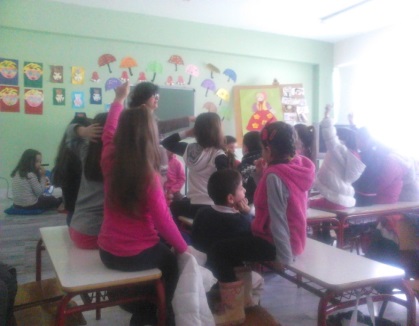 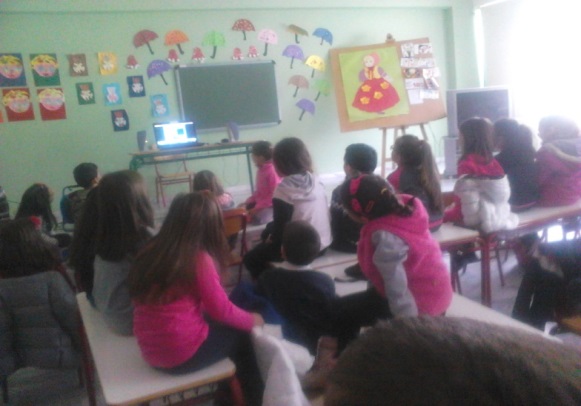 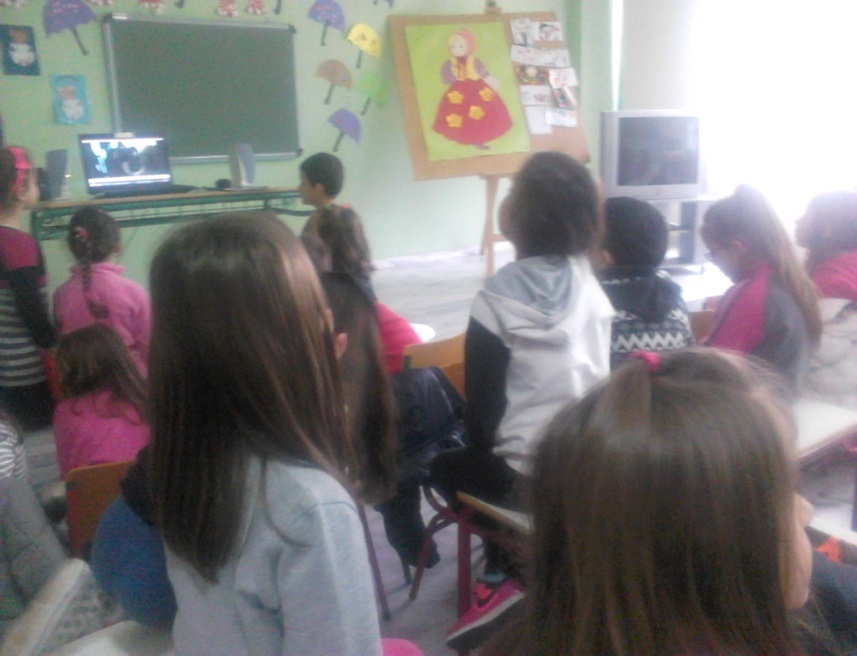 Τα Προσωπάκια μας κατά της Σχολικής Βίας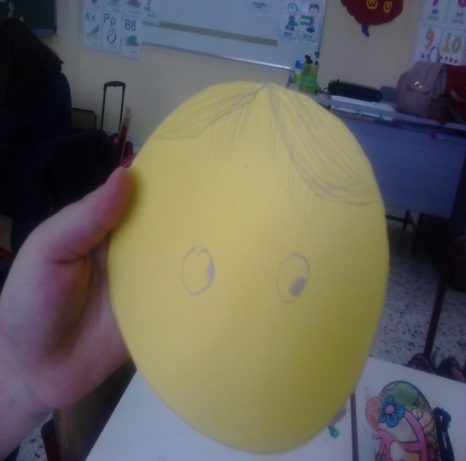 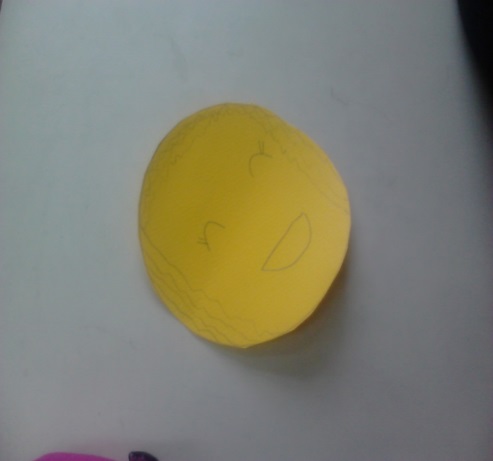 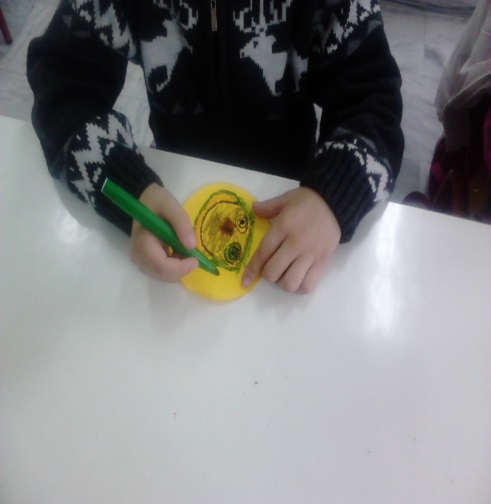 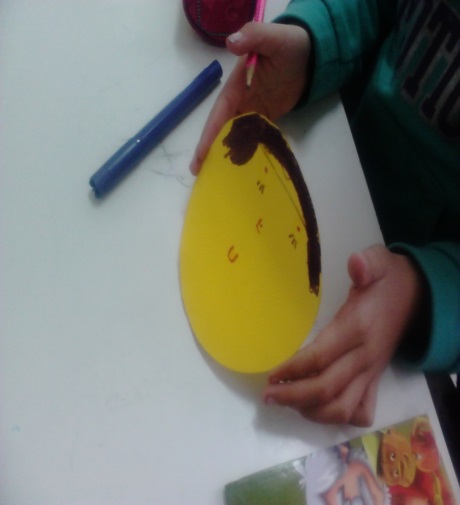 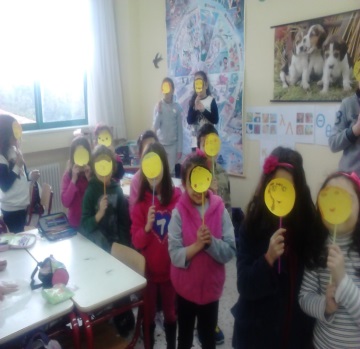 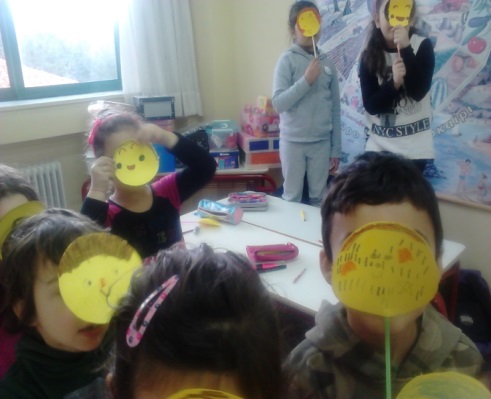 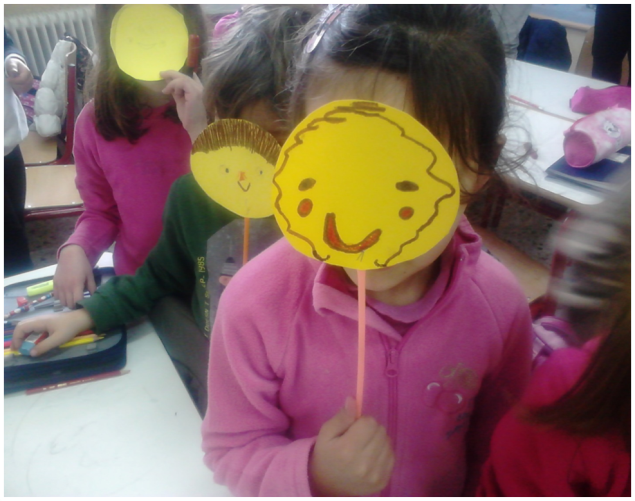 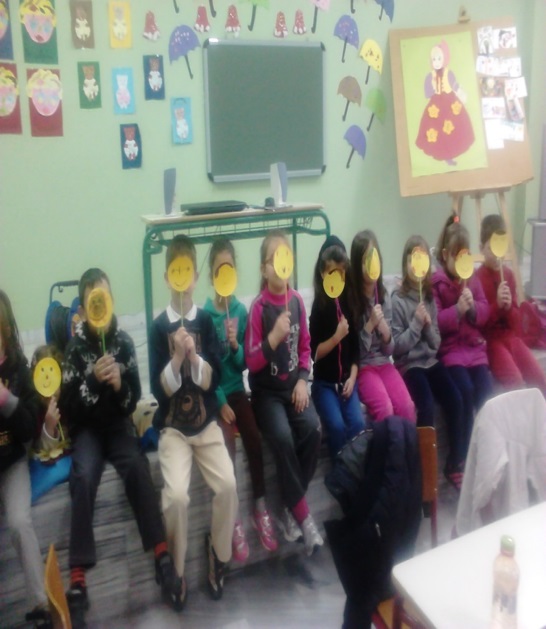 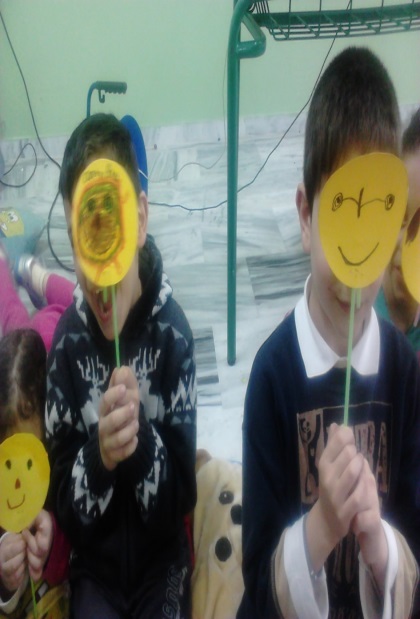 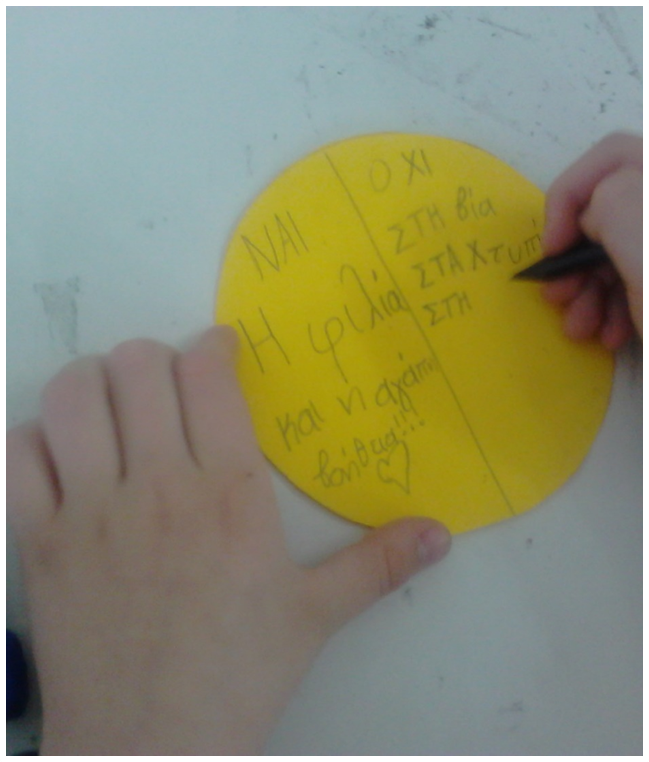 Λέμε «Όχι στη Σχολική Βία»  
2ο Δημοτικό Σχολείο Κρυονερίου
6η Μαρτίου –Πανελλήνια Ημέρα κατά της Σχολικής Βίας 